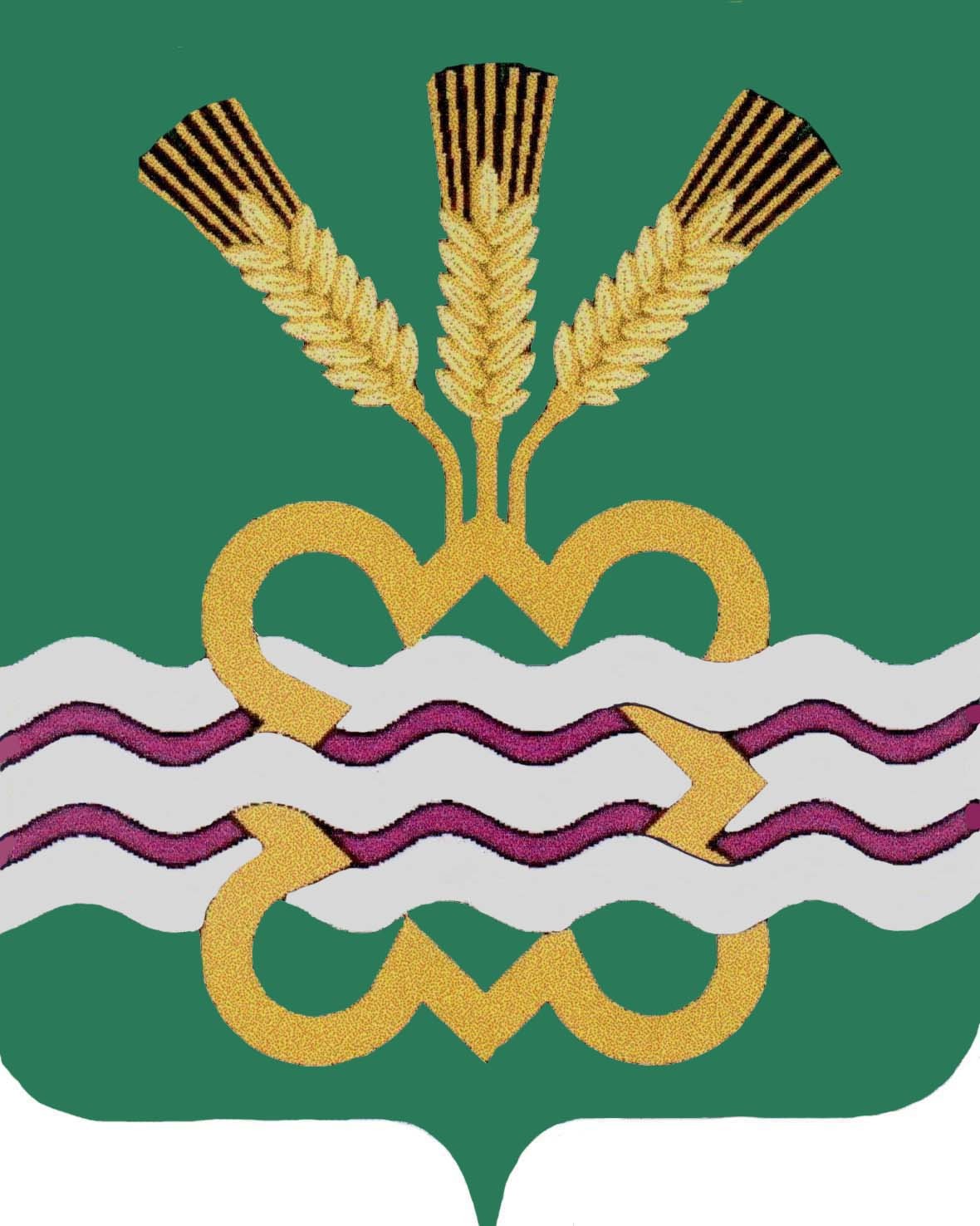 РОССИЙСКАЯ  ФЕДЕРАЦИЯСВЕРДЛОВСКАЯ  ОБЛАСТЬДУМА  КАМЕНСКОГО  ГОРОДСКОГО  ОКРУГА ПЯТЫЙ  СОЗЫВТридцать четвертое  заседание  РЕШЕНИЕ № 353     18 июня  2015 года О внесении изменений в Генеральный план и Правила землепользования и застройки муниципального образования «Каменский городской округ» применительно к с. Черемхово Каменского района   В целях реализации градостроительной деятельности, устойчивого развития территории Каменского городского округа, обеспечения интересов граждан и их объединений, руководствуясь Градостроительным кодексом Российской Федерации от 29.12.2004 года № 190-ФЗ, Правилами землепользования и застройки муниципального образования «Каменский городской округ», утвержденными Решением Думы Каменского городского округа от 27.06.2013 года № 125, Уставом Каменского городского округа, протоколом публичных слушаний от 19.05.2015 года, заключением о результатах публичных слушаний от 20.05.2015 года, Дума Каменского городского округаР Е Ш И Л А:1. Внести изменения в Генеральный план и Правила землепользования и застройки муниципального образования «Каменский городской округ» применительно к с. Черемхово Каменского района (прилагается).2. Настоящее Решение вступает в силу со дня его официального опубликования.3. Опубликовать настоящее Решение в газете «Пламя» и разместить в сети Интернет на официальном сайте муниципального образования «Каменский городской округ» и на официальном сайте Думы муниципального образования «Каменский городской округ».4. Контроль исполнения настоящего Решения возложить на постоянный Комитет  Думы Каменского городского округа по социальной политике  (В.Н. Соломеин).Глава Каменского городского округа                                                    С.А. БелоусовПредседатель Думы Каменского городского округа                             В.И. Чемезов